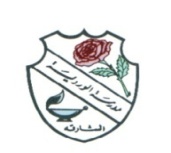 ROSARY SCHOOL, HALWANWEEKLY REVIEWGRADE- 5Jan 20, 2019 – Jan 24, 2019ASSESSMENTSUNDAYMONDAYTUESDAYWEDNESDAYTHURSDAYEnglish Spelling testList 2 + Student’s book, page 52, first four lines of the script.ENGLISHCollins InternationalUnit 4 The Three Bears: Playing for Real Grammar:  Indirect Speech Identify indirect speech and change direct to indirect speech. Learn powerful verbs to use in indirect speech. Student’s Book page 53 & Workbook pages 24-25.Listening & Speaking: Rehearsal (working on the performance of The Porridge Pincher). Student’s Book page 54 & Workbook pages 27-28.MATHSUnit  3: DecimalsDecimals of tenths placeUnderstand the tenths in decimals to represents digit.Decimals on number lineIdentify and Count up and down decimals in tenths.Decimals of hundredths placeUnderstand the hundredths in decimals to represents digit.Comparing DecimalsExpress the comparison of decimals using the proper symbols.Decimals multiply by 10 or 100Recognise that decimal places change by a factor of ten and hundred.Practice work:Multiplication tables of 8 to12.SCIENCETopic 1 Plants 1.8 Seeds get around – animals SB pgs. 16-17, WB pgs. 17-18*Animals help in seed dispersal in a variety of ways including their fur, droppings, etc.Watch these links:https://www.youtube.com/watch?v=rhp5k5ptSx0https://www.youtube.com/watch?v=xY4JFOSuqvYhttps://vimeo.com/218127343https://www.youtube.com/watch?v=6loGKPKDqCwHW (Thurs) Choose your favourite fruit. Find out how the seeds of this fruit are dispersed. Make a poster on WB pg. 18. [5M]ARABICأنشطة درس أنا حر .نشيد وطن النجوم .RELIGIONتتمة درس الإسراء والمعراج .SOCIAL STUDIESدول مجلس التعاون الخليجي .COMPUTERChapter -3 Handling Data -  Unit 3.4 Creating New worksheet                                                      FRENCHPoésie: Mon ordinateur livre page 25  -  Cahier d’exercices pages 19-20MORAL EDUCATION Unit 3- Settlement family and kinship in the U.A.E